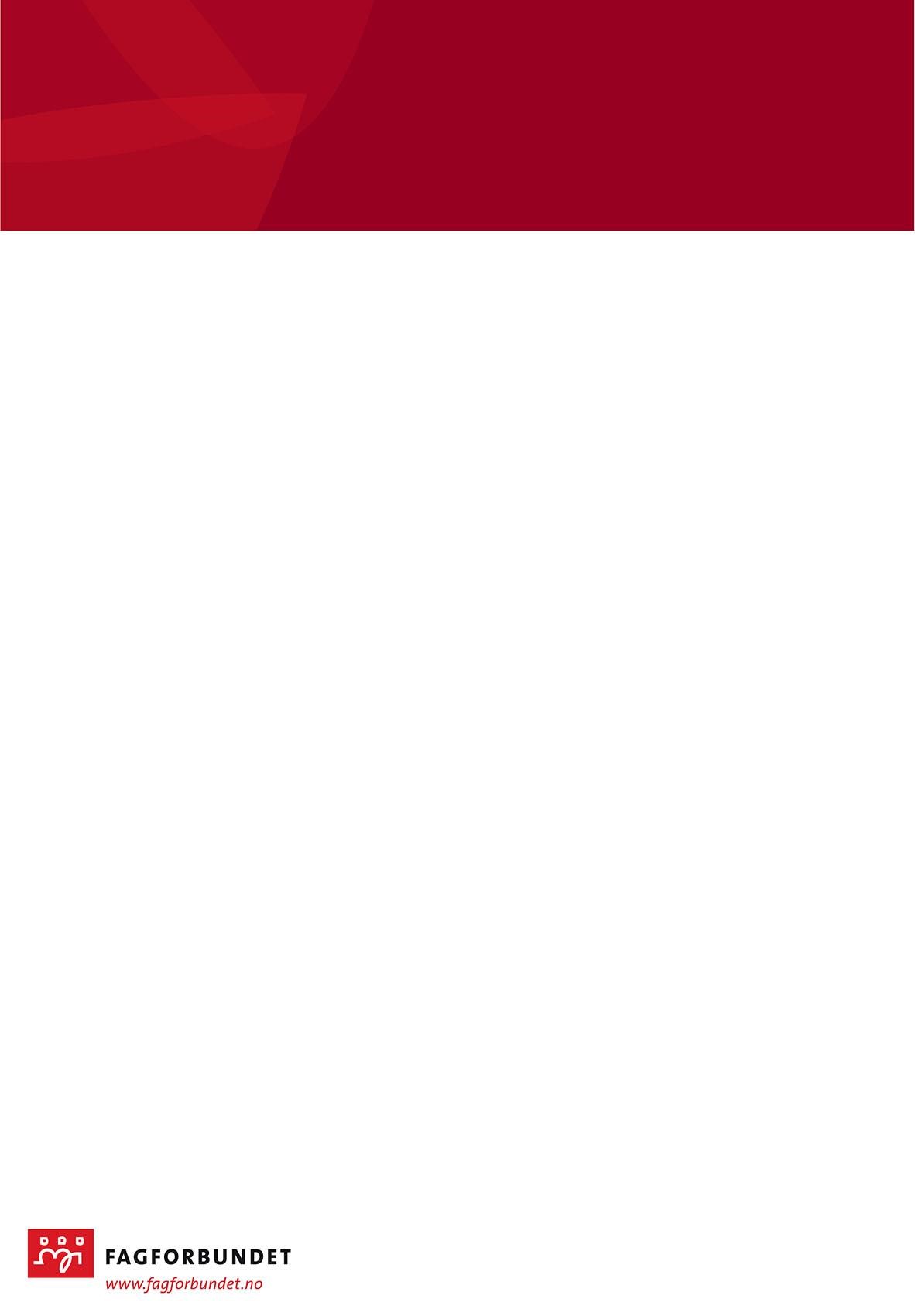 
Enkel servering og godtepose til alle barn!50 kr per barn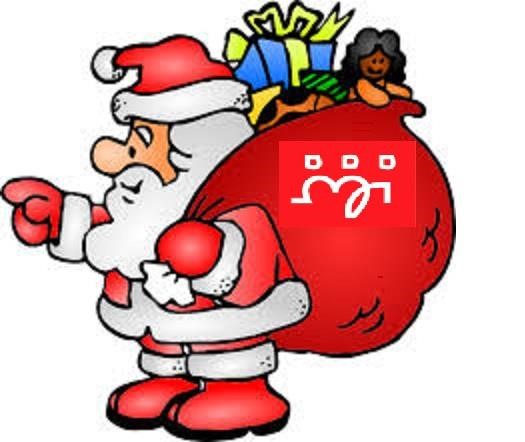 